海南文创设计大赛海南文创设计大赛海南文创设计大赛海南文创设计大赛海南文创设计大赛参赛类别IP形象设计IP形象设计IP形象设计IP形象设计作品名称Hi Land FriendsHi Land FriendsHi Land FriendsHi Land Friends推荐/指导导师团队负责人姓名联系电话邮箱单位/学校团队负责人孙雨萌13682199908617441920@qq.com个体团队成员孙雨萌13682199908617441920@qq.com个体团队成员团队成员团队成员团队成员团队成员参赛作品思路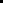 （300字）hiland friends ，意译为快乐领地，音译为嗨（海）兰（南）。因此这五个人物从名字上ip就有着非常明显的地域特征，但同时兼具现代时尚感。这五只风格迥异的小朋友都有一个共同的特征，都是海南原住民。他们分别是海南坡鹿，海南大灵猫，海南兔，海南柳莺以及大椰子。家族类的卡通形象讲究多元化，因此选择了海南特色动物中身材，长相，习性差异较大，但同时又非常具有代表性的五种动物。并把这五种动物。并根据他们在家族中担任的职务差异，赋予了他们不同的人物性格。而他们的主要辅助图形，同时也是他们家族企业民宿的logo标识，则是海南省省花—三角梅。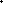 hiland friends ，意译为快乐领地，音译为嗨（海）兰（南）。因此这五个人物从名字上ip就有着非常明显的地域特征，但同时兼具现代时尚感。这五只风格迥异的小朋友都有一个共同的特征，都是海南原住民。他们分别是海南坡鹿，海南大灵猫，海南兔，海南柳莺以及大椰子。家族类的卡通形象讲究多元化，因此选择了海南特色动物中身材，长相，习性差异较大，但同时又非常具有代表性的五种动物。并把这五种动物。并根据他们在家族中担任的职务差异，赋予了他们不同的人物性格。而他们的主要辅助图形，同时也是他们家族企业民宿的logo标识，则是海南省省花—三角梅。hiland friends ，意译为快乐领地，音译为嗨（海）兰（南）。因此这五个人物从名字上ip就有着非常明显的地域特征，但同时兼具现代时尚感。这五只风格迥异的小朋友都有一个共同的特征，都是海南原住民。他们分别是海南坡鹿，海南大灵猫，海南兔，海南柳莺以及大椰子。家族类的卡通形象讲究多元化，因此选择了海南特色动物中身材，长相，习性差异较大，但同时又非常具有代表性的五种动物。并把这五种动物。并根据他们在家族中担任的职务差异，赋予了他们不同的人物性格。而他们的主要辅助图形，同时也是他们家族企业民宿的logo标识，则是海南省省花—三角梅。hiland friends ，意译为快乐领地，音译为嗨（海）兰（南）。因此这五个人物从名字上ip就有着非常明显的地域特征，但同时兼具现代时尚感。这五只风格迥异的小朋友都有一个共同的特征，都是海南原住民。他们分别是海南坡鹿，海南大灵猫，海南兔，海南柳莺以及大椰子。家族类的卡通形象讲究多元化，因此选择了海南特色动物中身材，长相，习性差异较大，但同时又非常具有代表性的五种动物。并把这五种动物。并根据他们在家族中担任的职务差异，赋予了他们不同的人物性格。而他们的主要辅助图形，同时也是他们家族企业民宿的logo标识，则是海南省省花—三角梅。备注